6 класс       Рабочий лист  по немецкому языку (Рыжанков Ю.В.)yar.9sh.obg@mail.ru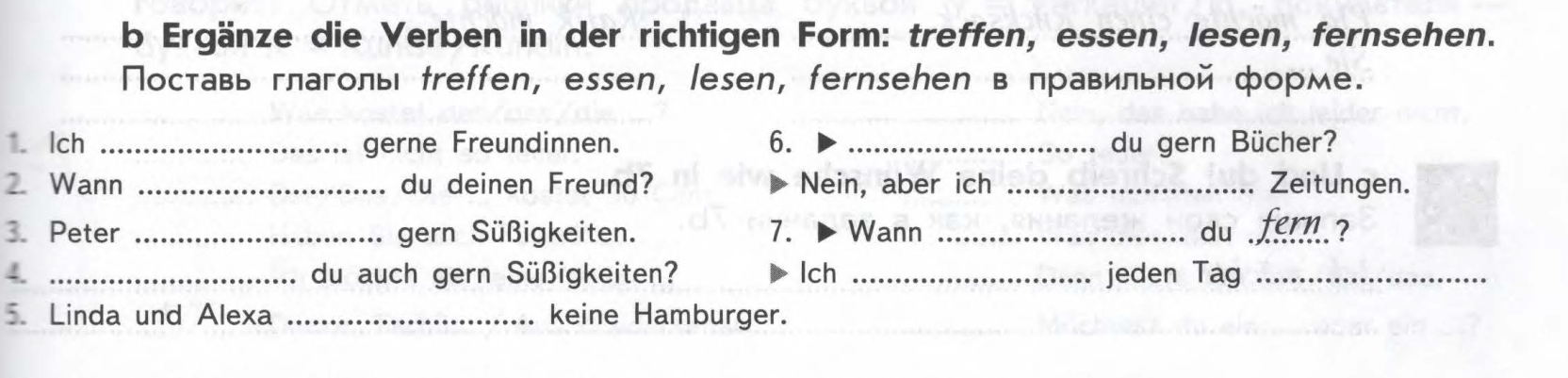 № п/пДата урокаТема  занятияСроки изученияТекущий контроль(Домашнее задание)Срок выполнения(конечная дата отправки на электронную почту учителя) yar.9sh.obg@mail.ruКонсультации(во  время урока по расписанию)WhatsApp 89507034757101.04.20Словообразование01.04 –08.04Рабочая тетрадь1. стр. 63: записать перевод и выучить слова к стр. 73.2. стр. 57, упр. 3b08.0401.04 (3-4 урок)